ПРОЕКТ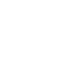 НОВООДЕСЬКА МІСЬКА РАДАМИКОЛАЇВСЬКОЇ ОБЛАСТІР І Ш Е Н Н ЯПро відмову в поновленні договору оренди ф/г «Пролісок» на земельну ділянку, розташовану за межами населеного пункту в межах Новоодеської міської ради                                                                                                                                                Керуючись пунктом 34 частини 1 статті 26 Закону України "Про місцеве самоврядування в Україні" на підставі Закону України «Про оренду землі», розглянувши клопотання голови фермерського господарства «Пролісок» Ткаченка А.Ф.  про продовження договору оренди земельної ділянки площею 3,8845 га пасовищ, кадастровий номер – 48248826000:01:004:0048, яка знаходиться за межами населеного пункту на території Новоодеської міської ради,  враховуючи рекомендації постійної комісії з питань аграрно-промислового розвитку та екології, міська рада В И Р І Ш И Л А:1. Відмовити голові фермерського господарства «Пролісок» Ткаченку А.Ф. в поновленні договору оренди земельної ділянки площею 3,8845га пасовищ, кадастровий номер – 48248826000:01:004:0048, яка знаходиться за межами населеного пункту на території Новоодеської міської ради, зареєстрований у Новоодеському відділі Миколаївської районної філії ДП «ПДЗК» 14 грудня 2010 року № 041048200095, з таких підстав:- орендар не звернувся до Новоодеської міської ради з заявою про поновлення договору оренди землі у термін визначений пунктом 7 вказаного договору оренди земельної ділянки.2. Контроль за виконання цього рішення покласти на постійну комісію з питань аграрно-промислового розвитку та екології.Міський голова						Олександр ПОЛЯКОВ	Від 27.05.2021 р. №  	м. Нова Одеса         ІХ (позачергова) сесія восьмого скликання